ДЕЛОВАЯ ПРОГРАММАIX Открытого Регионального чемпионата «Молодые профессионалы» (WorldSkills Russia) Свердловской области в 2021   ГАПОУ СО «СВЕРДЛОВСКИЙ ОБЛАСТНОЙ ПЕДАГОГИЧЕСКИЙ КОЛЛЕДЖ»  г. ЕКАТЕРИНБУРГ УЛ. ЮМАШЕВА, 20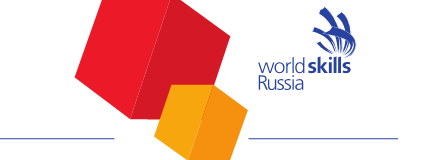 Дата /время проведенияНазвание мероприятия онлайнВопросы для обсужденияПредполагаемые участникиФИО, должность модераторов, спикеров09.02.202110.00-11.30Круглый стол «Демонстрационный экзамен как форма оценки образовательных достижений обучающихся среднего профессионального образования»Ссылка для подключения  Zoomhttps://us02web.zoom.us/j/3102664824?pwd=Ry9Cc0V1SVB6UE14eWJaVTRjdUJtQT09 Демонстрационный экзамен - инновационный инструмент оценки образовательных достижений обучающихся среднего профессионального образования.Система мер, направленные на обеспечение подготовки студентов к участию в демонстрационном экзамене.Ответственные за проведение ДЭ в составе ГИА в ПОО, заведующие кафедрами, руководители методических объединений  Модератор – Брязгина Галина Сергеевна, зам. директора по организации образовательного процесса ГАПОУ СО СОПКДаутова Елена Владимировна, ст. воспитатель БМАДОУ детский сад №40Пичка Елена Борисовна, зам. директора ГАПОУ СО «Камышловский педагогический колледж» pichkaelena@mail.ru11.02.202111.40-12.10 Доклад «Потенциал Центра «Учитель будущего» на базе УрГПУ для развития профессиональных компетенций педагогов»Ссылка для подключения  Zoomhttps://zoom.us/j/98249311767?pwd=WmpXVFFpVXlBTDdONUN0WkVXNGw2dz09Идентификатор конференции: 982 4931 1767Код доступа: 015440Возможности использования цифрового оборудования ЦНППМП.Учебная платформа и онлайн-курсы ЦНППМП. Информационно-просветительский проект «Учимся вместе» Ответственные за проведение ДЭ в составе ГИА в ПОО, заведующие кафедрами, руководители,Студенты, преподаватели УрГПУБывшева Марина Валерьевна, директор Центра непрерывного повышения профессионального мастерства педагогических работников «Учитель будущего» на базе УрГПУ11.02.202112.10-12.40Доклад «Цифровизация образования: тренды и инструменты»Подключиться к конференции Zoomhttps://zoom.us/j/98249311767?pwd=WmpXVFFpVXlBTDdONUN0WkVXNGw2dz09Идентификатор конференции: 982 4931 1767Код доступа: 015440Основные тенденции в цифровизации образования на современном этапе.Основные виды онлайн-обучения,характеристика основных платформ онлайн-обучения, онлайн-обучение в образовательном процессе, модели применения онлайн-курсовСтуденты, преподаватели УрГПУОтветственные за проведение ДЭ в составе ГИА в ПОО, заведующие кафедрами, руководители методических объединений  Постникова Алена Александровна, доцент Центра непрерывного повышения профессионального мастерства педагогических работников на базе УрГПУ «Учитель будущего»11.02.202112.00Семинар «Опыт организации воспитательной среды в учреждении СПО педагогического профиля»Ссылка для подключения  Zoomhttps://us02web.zoom.us/j/3102664824?pwd=Ry9Cc0V1SVB6UE14eWJaVTRjdUJtQT09 О патриотическом воспитании в системе среднего профессионального образования Свердловской области.Об опыте работы Областного центра патриотического воспитания и допризывной подготовки молодежи.Об опыте разработки программы воспитания в педагогическом коллективе.Историческая реконструкция и квесты - активные формы патриотического воспитания.Директора профессиональных образовательных организаций, замдиректора по воспитательной работеМодератор –Новикова Светлана Геннадьевна,  зам директора по воспитательной работе ГАПОУ СО «СОПК»Лузина Клавдия Афанасьевна, Советник министра образования и молодежной политики образования Свердловской областиИбраева Гульназ Сунгатовна, руководитель ОЦПВ СОПКЧеремнов Александр Иванович, преподаватель ГАПОУ СО «Красноуфимский педагогический колледж» Форсайт сессия «Обновление архитектуры образовательного пространства  профессиональной  подготовки педагогических кадров»Ссылка для подключения  Zoomhttps://us02web.zoom.us/j/3102664824?pwd=Ry9Cc0V1SVB6UE14eWJaVTRjdUJtQT09 Возможности ресурсов ЦПДЭ в процессе практической подготовки обучающихся.Организация профессиональной подготовки обучающихся и особенности взаимодействия с социальными партнерами в рамках работы мастерской, оснащенной современной материально-технической базой.Педагогическая практика по-новому(по ссылке: https://yadi.sk/i/nSwvHzztn-A1eA)Директора профессиональных образовательных организаций, реализующих программы педагогического профиля,представители работодателейМодератор – Кузнецова Марина Федоровна,  зам по научнометодической работе,  ГАПОУ СО «СОПК»Касьянова Анна Васильевна, преподаватель ГАПОУ СО «Камышловский педагогический колледж» Кадочникова Ольга Владимировна, зав ИМЦ ГАПОУ СО «Каменск-Уральский педагогический коллеж» Помокаева Алена Анатольевна, заведующий по практике ГБПОУ г. Москва «Педагогический колледж №10»